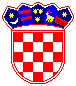             REPUBLIKA  HRVATSKA PRIMORSKO-GORANSKA ŽUPANIJA              OPĆINA MATULJI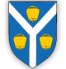 OBRAZAC 4IZJAVA O NEKAŽNJAVANJUkojom  Prijavitelj__________________________________________________________________				               (naziv udruge, OIB)Izjavljuje pod kaznenom i materijalnom odgovornošću da se protiv Udruge te protiv osobe ovlaštene za zastupanje  i voditelja projekta, programa, manifestacije ne vodi kazneni postupak te da isti nisu pravomoćno osuđeni za prekršaje ili kaznena djela.Mjesto i datum:MPIme i prezime te potpis osobe ovlaštene za zastupanje prijavitelja programa/projekta/ manifestacije